Supporting material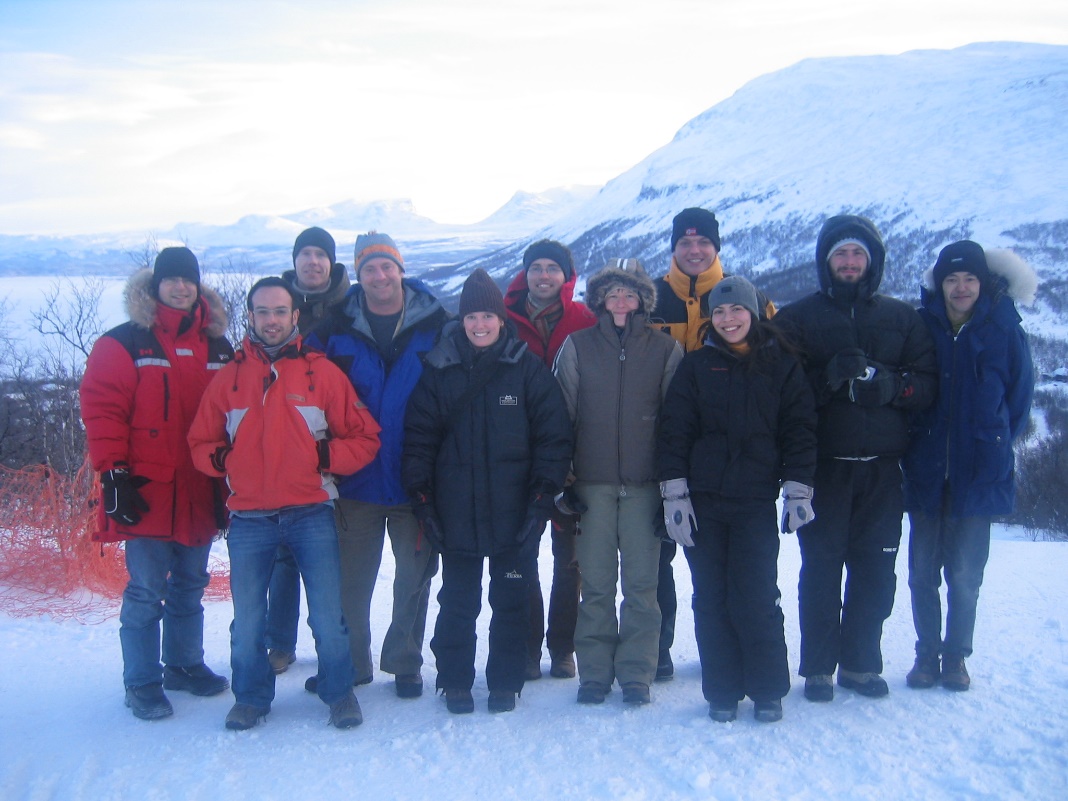 Figure S1. The national representatives that participated at the Permafrost Young Researchers Network Kick-off meeting in Abisko, Sweden from 22-24 February 2007. From left to right: Tim Haltigin (Canada), Hugues Lantuit (Germany), Håvard Juliussen (Norway), Andrew Balser (USA), Margareta Johansson (Sweden), Etienne Cossart (France), Cecile Menard (UK), Michael Avian (Austria), Raquel Melo (Portugal), Pablo Wainstein (Canada), and Tetsuo Sueyoshi (Japan).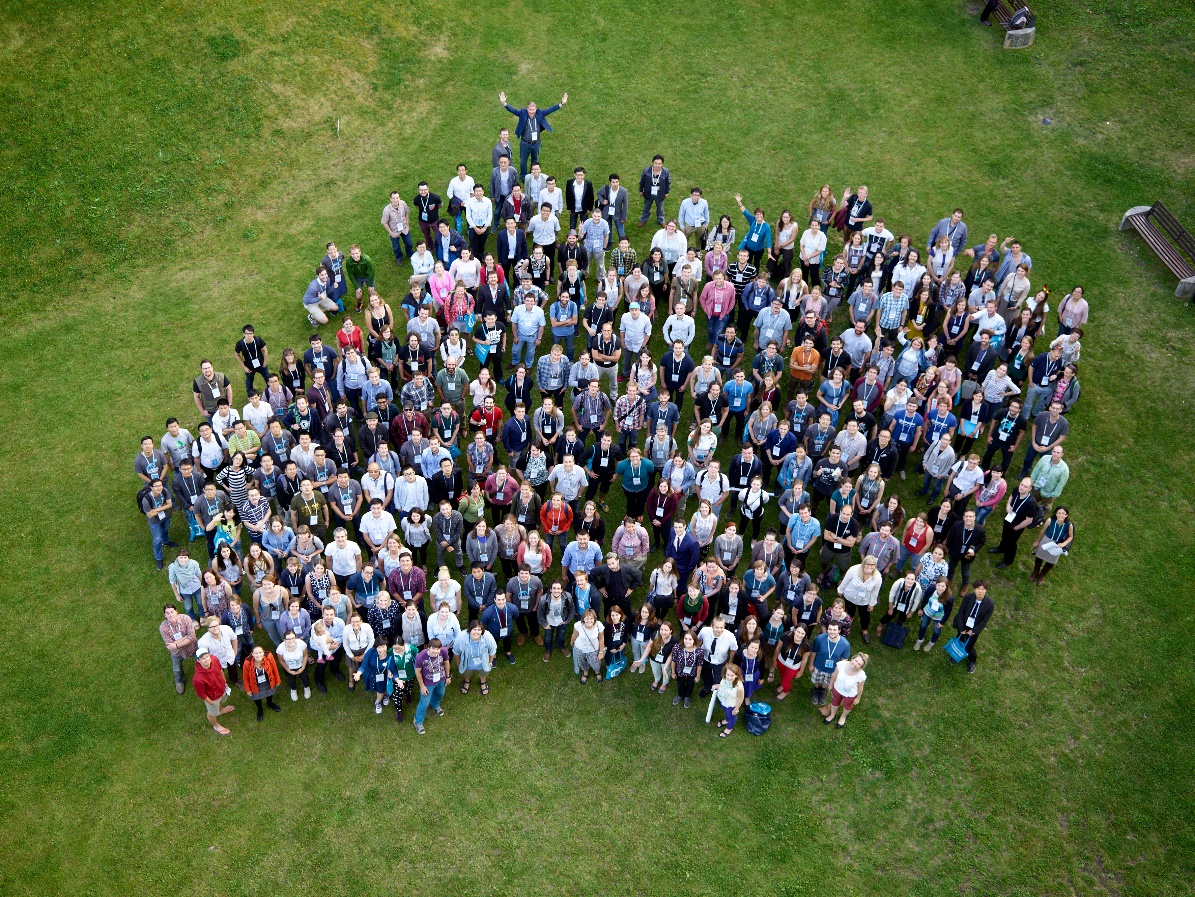 Figure S2. Largest recent PYRN gathering with approximately 280 people at the 11th International Conference on Permafrost (ICOP 2016) in Potsdam, Germany from 22-24 June 2016 (photo credit: Jan Pauls).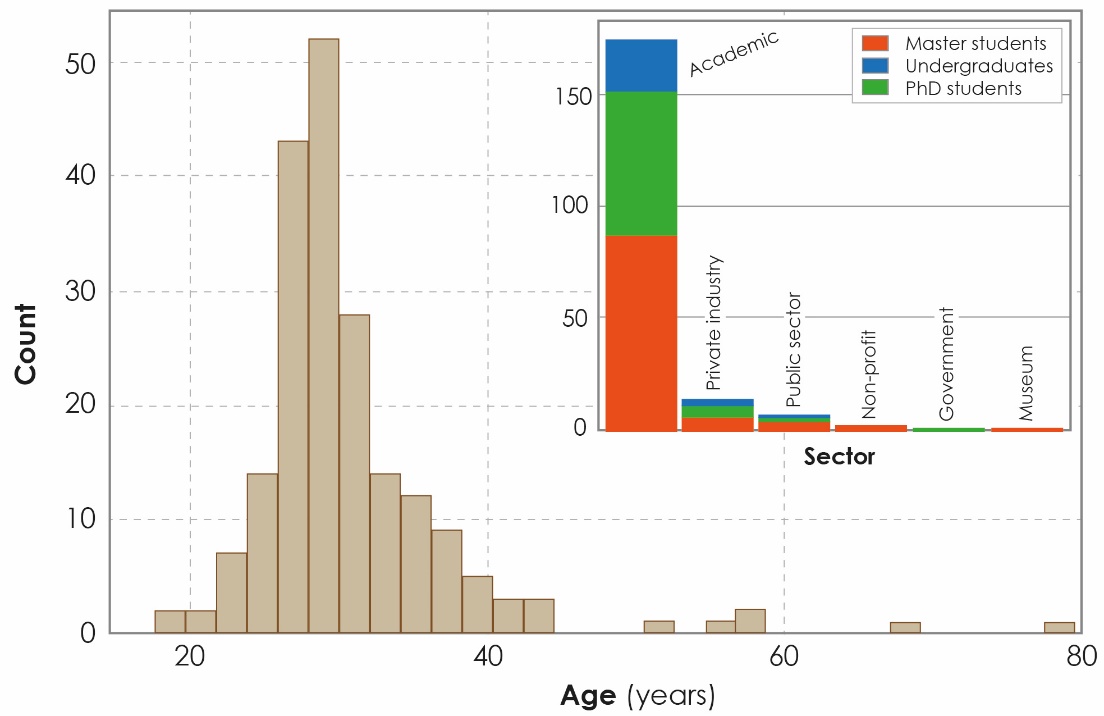 Figure S3. Bar chart showing the distribution of PYRN members by age, and stacked bar-chart  showing the distribution of PYRN members by work sector and highest degree completed (n = 200). The charts only show PYRN members that participated in the online survey.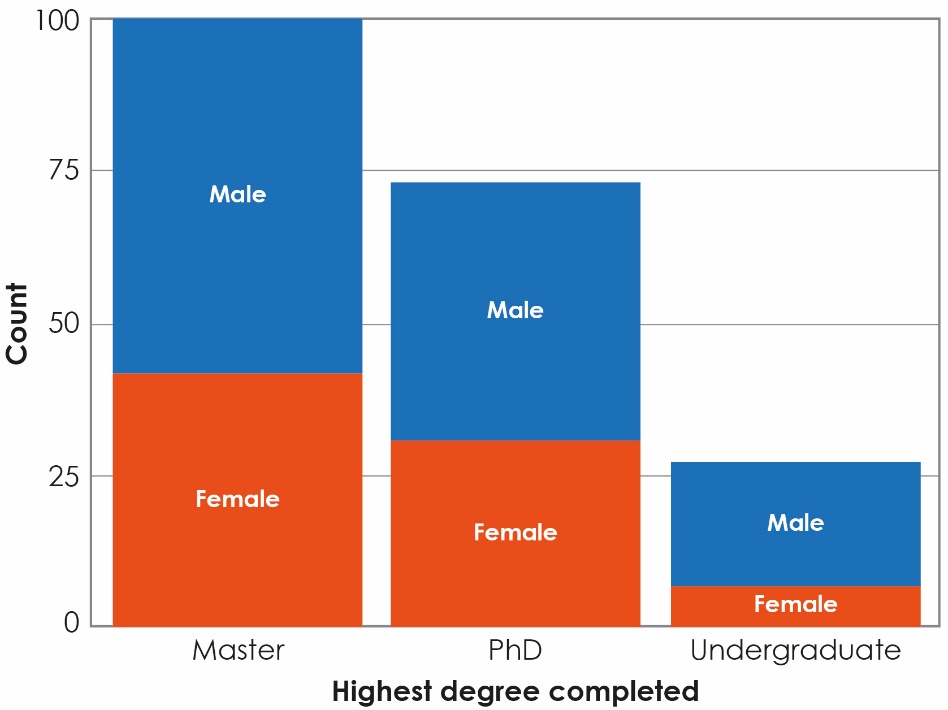 Figure S4. Stacked bar-chart showing the distribution of PYRN members by gender and highest degree completed (n = 200). The chart only shows PYRN members that participated in the online survey.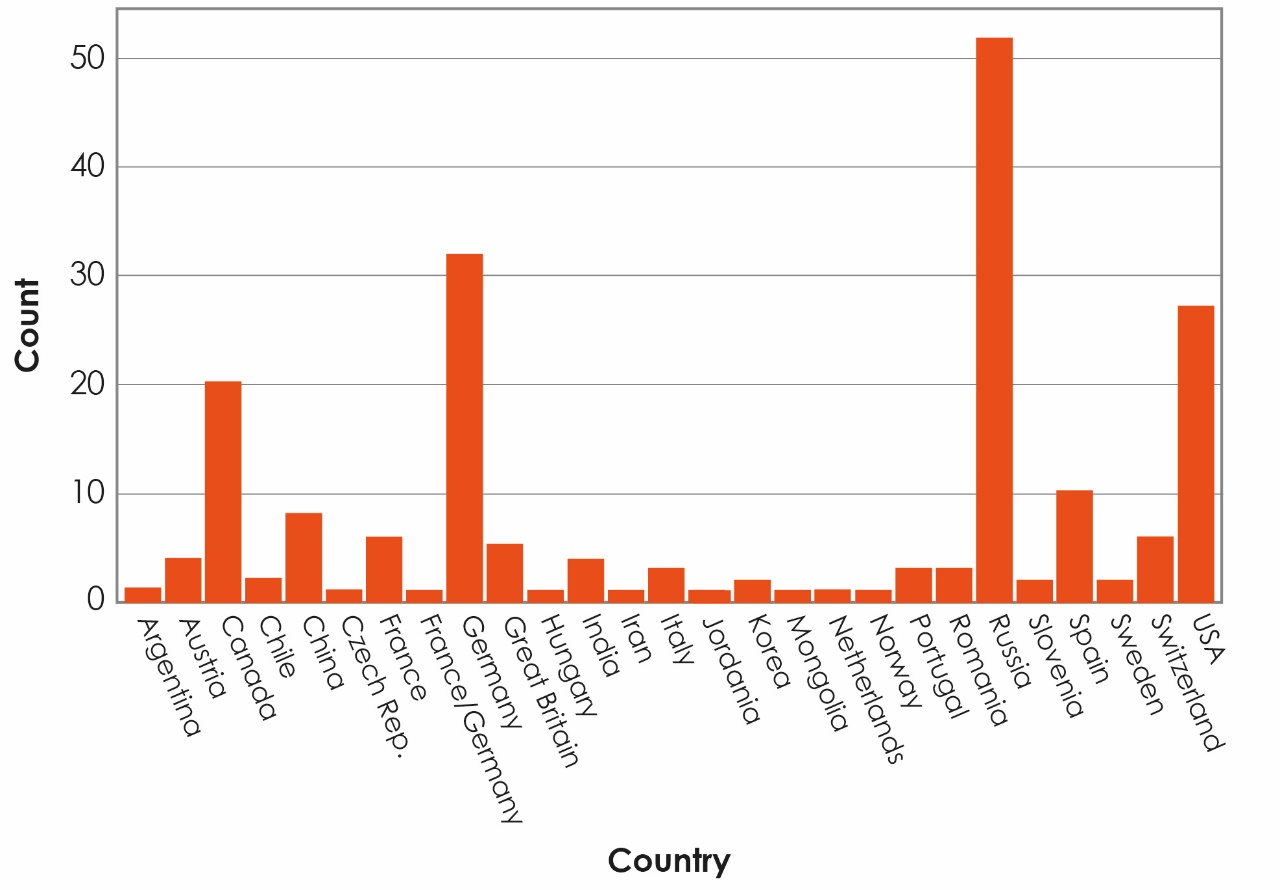 Figure S5. Bar-chart showing the distribution of PYRN members by country (n = 200).
The chart only shows PYRN members that participated in the online survey.Table S1. Summary of the major activities and events that PYRN co-organized since 2005; see note below the table for list of co-organizing or supporting partners and Table S3 for the definition of abbreviation.Table S1 (continued).Table S2. Summary of answers from the PYRN membership survey in 2015. Answers (n = 200) refer to mean index values ranging from 1 to 5 with 1 being more and 5 being less important.Table S3. List of abbreviations and definition.Activity / EventDate and YearEstablishment of PYRN at ICARP II in Copenhagen, Denmark10-12 November 2005First PYRN awards at the 1st ACOP in Lanzhou, China7-16 August 2006PYRN Kick-off meeting in Abisko, Sweden22-24 February 2007OSL-APECS-PYRN workshop in St. Petersburg, Russia29 November - 2 December 2007Launch of PYRN-TSP project2007 and following yearsPYRN awards and side events at NICOP 2008 in Fairbanks, Alaska 28 June-3 July 2008USPA-PYRN awards at AGU 2008 in San Francisco, USA15-19 December 2008PYRN social event at EGU 2009 in Vienna, Austria19-24 April 2009USPA-PYRN awards and forum at AGU 2009 in San Francisco, USA14-18 December 2009APECS-PYRN workshop at AGU 2010 in San Francisco, USA13-17 December 2010PYRN workshop and awards at TICOP in Salekhard, Russia25-29 June 2012IPA-PYRN TICOP summer school, Polar Ural Mountains, RussiaJune / July 2012PYRN awards at the IV Iberian conference of IPA in Vall de Núria, Spain25-27 July 2013Third forum for young permafrost scientists in Yakutsk, Russia24-27 June 2013PYRN-APECS workshops at EGU 2014 in Vienna, Austria27 April - 2 May 2014PYRN workshop, awards, and side events at EUCOP4 in Évora, Portugal18-21 June 2014PYRN-APECS-ASA social events at Arctic Change in Ottawa, Canada8-12 December 2014PYRN workshop / course at EGU 2015 in Vienna, Austria12-17 April 2015APECS-PYRN panel discussion at the IGU 2015 in Moscow, Russia17-21 August 2015PYRN awards at GeoQuébec 2015 in Québec City, Canada20-23 September 2015ASA-PYRN events at ArcticNet 2015 in Vancouver, Canada7-11 December 2015USPA-PYRN social event at AGU 2015 in San Francisco, USA14-18 December 2015Note. Events and meetings were co-organized or supported by the following partners: IPA, ASA, USPA, PEI, CliC, IASC, GTN-P, Russian Academy of Sciences, Permafrost working group of the Deutsche Gesellschaft für Polarforschung, the Bolin Centre for Climate Reseasrch, and various large research projects such as Nunataryuk, PAGE21, and ADAPT.Note. Events and meetings were co-organized or supported by the following partners: IPA, ASA, USPA, PEI, CliC, IASC, GTN-P, Russian Academy of Sciences, Permafrost working group of the Deutsche Gesellschaft für Polarforschung, the Bolin Centre for Climate Reseasrch, and various large research projects such as Nunataryuk, PAGE21, and ADAPT.Activity / EventDate and YearPYRN workshop and awards at ICOP 2016 in Potsdam, Germany20-24 June 2016PYRN Russia Workshop on Yamal Crater Studies in Moscow, Russia16 December 2016PYRN D-A-CH at the 9th permafrost meeting in Einsiedeln, Switzerland9-11 February 2017PYRN workshop / course and social event at EGU 2017 in Vienna, Austria8-13 April 2017Students in Polar and Alpine Research Conference 2017 in Brno, Czech Rep.20-22 April 2017PYRN event at Earth's Cryosphere Conference in Pushchino, Russia4-8 June 2017PYRN workshop at VI Congreso Ibérico de la International in Mieres, Spain21-23 June 2017PYRN awards and social events at ACOP 2017 in Sapporo, Japan2-6 July 2017PYRN Discussion Panel at AGU 2017 in New Orleans, USA11-15 December 2017PYRN Discussion Panel at OCSNRS 2018 in Sherbrooke, Canada15 February 2018PYRN Discussion Panel at CEN Colloque 2018 in Sherbrooke, Canada15-16 February 2018PYRN workshop, awards, and side events at EUCOP5 in Chamonix, France 23 June - 1 July 2018Question (How important is/are…?)AnswerInformation about conferences and meetings2.4Offering workshops2.6Information about funding2.7Job postings2.7Pointing out funding opportunities2.7Advertising conferences and meetings2.8News about permafrost-related issues2.8Exchange with young researchers2.9Offering social events3.0More information and news3.1More education and outreach3.2Access to literature, pictures, and videos3.3Activities in social media; YouTube, Twitter3.6AbbreviationDefinitionACOPAsian Conference on PermafrostADAPTArctic Development and Adaptation to Permafrost in TransitionAGUAmerican Geophysical UnionAPECSAssociation of Polar Early Career ScientistsASAArcticNet Student AssociationCliCClimate and CryosphereCNSCentre d'excellence en Neurosciences de l'Université de SherbrookeEGUEuropean Geosciences UnionEUCOP44th European Conference on PermafrostEUCOP55th European Conference on PermafrostGTN-PGlobal Terrestrial Network on PermafrostIASCInternational Arctic Science CommitteeICARPInternational Conference on Arctic Research PlanningICOPInternational Conference on PermafrostIPAInternational Permafrost AssociationIPYInternational Polar YearNICOPNinth International Conference on PermafrostOCSNRSOttawa-Carleton Student Northern Research SymposiumOSLOtto Schmidt Laboratory for Polar and Marine ResearchPAGE21Changing Permafrost in the Arctic and its Global Effects in the 21st CenturyPEIPolar Educators InternationalPYRNPermafrost Young Researchers NetworkTICOPTenth International Conference on PermafrostTSPThermal State of PermafrostUSPAUnited States Permafrost Association